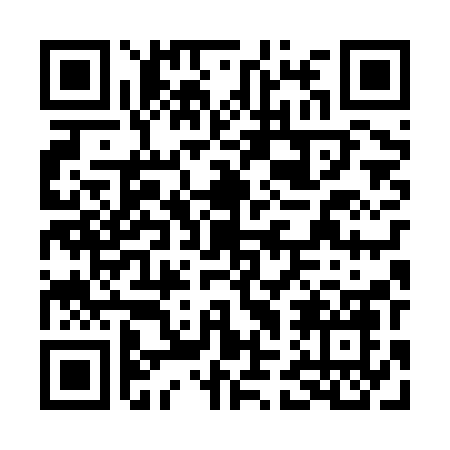 Prayer times for Czaplice Baki, PolandMon 1 Apr 2024 - Tue 30 Apr 2024High Latitude Method: Angle Based RulePrayer Calculation Method: Muslim World LeagueAsar Calculation Method: HanafiPrayer times provided by https://www.salahtimes.comDateDayFajrSunriseDhuhrAsrMaghribIsha1Mon4:056:1012:405:077:129:092Tue4:026:0712:405:087:149:123Wed3:596:0512:405:097:169:144Thu3:566:0212:405:117:189:165Fri3:536:0012:395:127:209:196Sat3:505:5812:395:137:219:217Sun3:465:5512:395:157:239:248Mon3:435:5312:385:167:259:279Tue3:405:5112:385:177:279:2910Wed3:375:4812:385:187:299:3211Thu3:335:4612:385:207:309:3412Fri3:305:4412:375:217:329:3713Sat3:275:4112:375:227:349:4014Sun3:235:3912:375:237:369:4315Mon3:205:3712:375:247:389:4516Tue3:165:3412:365:267:399:4817Wed3:135:3212:365:277:419:5118Thu3:095:3012:365:287:439:5419Fri3:065:2812:365:297:459:5720Sat3:025:2512:365:307:4710:0021Sun2:585:2312:355:327:4810:0322Mon2:555:2112:355:337:5010:0623Tue2:515:1912:355:347:5210:0924Wed2:475:1712:355:357:5410:1325Thu2:435:1512:355:367:5510:1626Fri2:395:1312:345:377:5710:1927Sat2:355:1012:345:387:5910:2328Sun2:315:0812:345:408:0110:2629Mon2:275:0612:345:418:0310:3030Tue2:235:0412:345:428:0410:33